ВведениеРегиональное подготовительное собрание к ВКРЭ-21 для Африки (РПС-АФР) было организовано как совместное собрание Международного союза электросвязи (МСЭ) и Африканского союза электросвязи (АСЭ) и проводилось Министерством цифровой экономики Буркина-Фасо в онлайновом формате 29−30 марта 2021 года. Целью РПС-АТР было определить темы, представляющие интерес для Региона, и трудности, которые необходимо преодолеть на региональном уровне для содействия развитию электросвязи и информационно-коммуникационных технологий (ИКТ), принимая во внимание вклады, представленные членами МСЭ и АСЭ из региона. Собрание завершилось принятием комплекса предложений по приоритетным вопросам, который послужит основой при разработке вкладов для Всемирной конференции по развитию электросвязи, запланированной к проведению в Аддис-Абебе (Эфиопия) с 8 по 19 ноября 2021 года (ВКРЭ-21). ВКРЭ-21 рассмотрит виды деятельности МСЭ-D, которые будут выполняться в течение следующего четырехлетнего периода (2022−2025 гг.).В настоящем отчете представлена информация о работе и результатах РПС-АФР. УчастиеНа собрании РПС-АФР присутствовало 311 участников, в том числе 200 делегатов, представлявших 33 Государства − Члена от Региона Африки, 20 участников от восьми Членов Сектора МСЭ-D из Региона, 45 участников, представлявших 19 Государств-Членов в качестве наблюдателей, 16 участников от семи Членов Сектора в качестве наблюдателей, два участника из системы Организации Объединенных Наций, три участника от Академических организаций – Членов МСЭ, а также 25 гостей, среди которых были представители Группы молодежи Африканского региона "Поколение подключений". Из этого числа 113 участников были женщины и 197 мужчины. Список участников размещен здесь.1	Церемония открытияПо любезному приглашению Директора Регионального отделения МСЭ для Африки, выступавшего в роли ведущего церемонии открытия, свои вступительные замечания представили основные докладчики. Они выразили признательность за усилия по подготовке совместного подготовительного собрания МСЭ-АСЭ, подчеркнули необходимость совершенствования цифровых технологий для установления соединений для тех, кто еще не имеет соединений, и выразили приверженность дальнейшему содействию процессу подготовки ВКРЭ-21. Выступили следующие основные докладчики: −	г-жа Дорин Богдан-Мартин, Директор Бюро развития электросвязи МСЭ (ссылка на выступление);−	г-н Джон Омо, генеральный секретарь Африканского союза электросвязи (АСЭ);−	д-р Амани Абу-Зейд, комиссар по вопросам инфраструктуры и энергетики Комиссии Африканского союза;−	г-н Оливер Чинганья, директор Африканского статистического центра и руководитель Цифрового центра профессионального мастерства Экономической комиссии Организации Объединенных Наций для Африки (ЭКА ООН);−	д-р Месфин Белачью Тефера, старший советник по стратегическим вопросам Министерства инноваций и технологий Эфиопии от имени Е.П. д-ра Ахмедина Мохаммеда, министра инноваций и технологий;−	Е.П. Хаджа Фатимата Уаттара Санон, министр цифровой экономики, почты и цифровой трансформации Буркина-Фасо.Вышеупомянутые выступления размещены на вебсайте. После вступительных замечаний министр цифровой экономики, почты и цифровой трансформации Буркина-Фасо в качестве представителя виртуальной принимающей стороны мероприятия официально объявила собрание открытым. Директор Регионального отделения МСЭ для Африки также приветствовал двоих представителей Группы молодежи Африканского региона "Поколение подключений" г-жу Марвел Ньяму из Камеруна и г-на Айана Макамару из Кении, которые представили краткие видеопрезентации по теме своего в РПС, ключевая идея которых заключалась в необходимости расширения прав и возможностей молодежи для целей цифровой трансформации Африки (Документ 24). Обсуждение вклада продолжилось в рамках работы над пунктом 8 повестки дня. По случаю открытия собрания было сделано групповое фото. 2	Выборы Председателя и заместителя ПредседателяДиректор БРЭ и генеральный секретарь АСЭ оказывали содействие процессу выдвижения кандидатов на посты Председателя и заместителя Председателя РПС. Генеральный секретарь АСЭ разъяснил суть процесса консультаций, которые были проведены с целью выбрать Председателя, заместителя Председателя и докладчиков. Затем была утверждена кандидатура директора Департамента международных отношений и сотрудничества Министерства цифровой экономики, почты и цифровой трансформации Буркина-Фасо г-на Ришара Анаго на пост Председателя РПС-АФР, кандидатура г-на Джима Патерсона из Южной Африки – на пост заместителя Председателя, а кандидатуры г-жи Ребекки Мукиите из Уганды и г-на Мохамеда Амина Бензиана из Алжира – на посты докладчиков. Директор БРЭ также упомянула о том, что г-н Джон Омо, генеральный секретарь АСЭ, и Эндрю Ругеге, Директор Регионального отделения МСЭ для Африки, будут выполнять функции секретариата РПС.3	Принятие повестки дня и плана распределения времениЗаместитель Директора БРЭ г-н Стивен Беро представил Документ 1 (проект повестки дня) и Документ TD/1 (план распределения времени). Было отмечено, что на рассмотрение РПС-АФР поступило 22 вклада, в том числе шесть общих предложений африканских стран, пять вкладов от Государств – Членов МСЭ и Членов Сектора МСЭ-D, шесть от секретариата МСЭ и АСЭ и три отчета от рабочих групп Консультативной группы по развитию электросвязи (КГРЭ). Председатель г-н Ришар Анаго обратился с просьбой принять повестку дня и план распределения времени. РПС-АФР приняло повестку дня и согласилось принять к рассмотрению все поздно поступившие вклады, при том понимании, что этот подход применяется в исключительных случаях. К таким вкладам относятся поздно поступившие документы от АСЭ, общие предложения африканских стран, отчеты двух рабочих групп АСЭ, а также декларация Группы молодежи Африканского региона "Поколение подключений". Соответствующим образом был обновлен план распределения времени. 4	Цифровые тенденции в АфрикеДокумент 2: отчет "Тенденции в цифровой сфере в Африке в 2021 году", подготовленный Региональным отделением МСЭ для Африки, был представлен Директором Регионального отделения г-ном Эндрю Ругеге, координатором программ Зонального отделения МСЭ для стран Южной Африки г-жой Анной-Ритой Ссембога, а также координатором программ Зонального отделения МСЭ для стран Центральной Африки и Мадагаскара г-ном Сержем Валери Зонго. РПС-АФР с удовлетворением приняло к сведению документ и подробную презентацию, подготовленную Региональным отделением МСЭ для Африки. 5	Представление отчета о выполнении Плана действий Буэнос-Айреса (включая региональные инициативы), принятого на ВКРЭ-17, и вклад в выполнение Плана действий ВВУИО (Всемирной встречи на высшем уровне по вопросам информационного общества) и достижение Целей в области устойчивого развития (ЦУР)Документ 3 "Внедрение в БРЭ управления, ориентированного на результаты (УОР)" был представлен заместителем Директора БРЭ Стивеном Беро. В 2019 году БРЭ приступило к комплексному пересмотру своего подхода к УОР, с тем чтобы подготовиться к решению задач, возникающих в стремительно меняющихся условиях в области развития, и обеспечить четкое соответствие своему назначению. Эта реформа обеспечила применимость УОР в реализации всех программ работ как инструмента принятия управленческих решений и мониторинга и возможность получать данные, подтверждающие результат предпринимаемых БРЭ усилий. Кроме того, УОР служит платформой для взаимодействия с внутренними и внешними партнерами, а также для тиражирования и расширения масштабов реализации успешных проектов и инициатив.РПС-АФР приняло к сведению документ и представленную в приложении к нему презентацию с обновленными данными о ходе внедрения УОР в БРЭ. Документ 4 "Представление отчета о выполнении Плана действий Буэнос-Айреса (включая региональные инициативы), принятого на ВКРЭ-17, и вклад в выполнение Плана действий ВВУИО и достижение Целей в области устойчивого развития (ЦУР)" был представлен г-ном Стивеном Беро. В Приложении 1 к документу содержится таблица картирования на основе сопоставления тематических приоритетов, исследовательских комиссий, региональных инициатив, ЦУР и ВВУИО. Приложение 2, содержащее подробную информацию о работе по реализации региональных инициатив для Африки, было представлено Директором Регионального отделения МСЭ для Африки г-ном Эндрю Ругеге. Он рассказал о ходе выполнения региональных инициатив (РИ), отметив среди прочего текущие и завершенные проекты, меры по оказанию прямой помощи и инициативы с участием многих заинтересованных сторон. Было подчеркнуто, что, хотя в последние четыре года возникают различные трудности, имеется также и ряд возможностей, поэтому весьма важно рассмотреть перспективы применения различных механизмов реализации. Например, это могло бы предполагать взаимодействие с другими инициативами, такими как "Поколение подключений", и определение соответствующих инновационных механизмов финансирования РИ.Участники высоко оценили усилия, предпринимаемые в Регионе в целях осуществления РИ, и подтвердили наличие трудностей в вопросах финансирования. Также было предложено разработать концептуальные записки в целях содействия процессу мобилизации ресурсов. В последовавших за этим обсуждениях основное внимание было уделено рассмотрению предложений возможных механизмов, позволяющих продвинуться от инициатив к реализации эффективных проектов, на которые можно было бы мобилизовать ресурсы, и способствующих пониманию того, каким образом уже существующие проекты могли бы быть взяты на вооружение новыми странами.Участники проявили интерес к теме центров цифровой трансформации (DTC), а также их связи с центрами профессионального мастерства. Было разъяснено, что это две различные инициативы: DTC больше ориентированы на работу на местном уровне с целью обеспечить подготовку с базового уровня. Также было отмечено, что инициатива DTC еще находится на начальном этапе и будет рассматриваться вопрос расширения ее охвата за счет присоединения к ней новых стран.Кроме того, участники высказали мысль о том, что некоторые государства-члены могли бы вносить предложения, представлять идеи в отношении проектов и механизмов финансирования для их рассмотрения всем регионом. Было предложено вносить предложения о совместной работе и мерах по мобилизации ресурсов для выявления потенциальных партнеров.Был поднят также вопрос обеспечения соответствия региональных инициатив необходимому бюджету и процедуре МСЭ, которая требует депонирования партнерами вкладов в МСЭ. Было отмечено, что данная процедура вызывает трудности у некоторых государств-членов и, возможно, данный вопрос нуждается в повторном рассмотрении. Как сообщалось, Департамент финансов МСЭ по просьбе участников Виртуальных консультаций рассматривает вопрос об осуществлении взносов в денежной или натуральной форме, который затем будет обсуждаться на сессии Совета в июне 2021 года.После обсуждений РПС-АФР приняло к сведению документ, приложения к нему и презентацию с обновленными данными о работе, проделанной с партнерами в целях осуществления региональных инициатив для Африки. Собрание дало высокую оценку представленному Региональным отделением МСЭ для Африки добросовестному отчету о ходе осуществления и имеющихся трудностях.6	Отчет о выполнении решений других конференций, ассамблей и собраний МСЭ, касающихся работы МСЭ-D: ПК-18, ВКР-19, АР-19 и ВАСЭ-16Документ 5 "Отчет о выполнении решений других конференций, ассамблей и собраний МСЭ, касающихся работы МСЭ-D: ПК-18, ВКР-19, АР-19 и ВАСЭ-16" был представлен от имени Директора БРЭ г-ном Марко Обизо, исполняющим обязанности Руководителя Департамента цифровых сетей и общества. В документе содержится обзор хода осуществления решений конференций МСЭ, имеющих отношение к работе МСЭ-D, на основе картирования, проведенного БРЭ для сопоставления тематических направлений деятельности БРЭ с соответствующими резолюциями МСЭ, направлениями деятельности ВВУИО, исследовательскими комиссиями МСЭ-D, ЦУР и целевыми показателями повестки дня "Соединим к 2020 году".РПС-АФР приняло к сведению документ и его приложения, содержащие подробную информацию.7	Подготовка к ВКРЭ-217.1	Актуальная информация от принимающей страны Эфиопии о ходе процесса подготовки ВКРЭ-21Документ 14: д-р Месфин Белачью Тефера от имени министра инноваций и технологий Эфиопии представил отчет о ходе подготовки к ВКРЭ-21. Он рассказал о работе различных комитетов, созданных для содействия процессу подготовки и различным текущим направлениям деятельности.Участники выразили обеспокоенность в связи с нынешней ситуацией, вызванной COVID-19, и тем, как это может повлиять на проведение ВКРЭ-21 в форме очного мероприятия. Как отмечалось в документе, были предложены различные возможные варианты, которые находятся на рассмотрении, и при необходимости проведение конференции можно будет отложить на несколько месяцев до улучшения ситуации с COVID-19 при условии одобрения со стороны государств-участников. Также был представлен видеоматериал о деятельности Эфиопии по подготовке к ВКРЭ-21. РПС-АФР поблагодарило Эфиопию за любезную готовность провести ВКРЭ-21 – первую ВКРЭ в Африке, и выразило признательность за представленную актуальную информацию о подготовительной работе принимающей стороны.7.2	Отчет о процессе подготовки в рамках АСЭДокумент 23: г-жа Мерием Слимани от имени АСЭ представила краткий отчет о структуре подготовки АСЭ к ВКРЭ-21, общих предложениях африканских стран, ключевых темах для ВКРЭ-21, африканских приоритетах на ВКРЭ-21, координаторах АСЭ для рабочих групп КГРЭ и межрегиональных подготовительных собраниях (МПС).РПС-АФР с благодарностью приняло к сведению презентацию АСЭ, содержащую подробные данные о структуре подготовки к ВКРЭ, и дало высокую оценку прогрессу, достигнутому АСЭ на данном этапе.7.3	Отчет Рабочей группы КГРЭ по подготовке ВКРЭ (РГ-Подг-КГРЭ)Документ 6 "Заключительный отчет Рабочей группы КГРЭ по подготовке ВКРЭ (РГ-Подг-КГРЭ)" был представлен Председателем РГ-Подг-КГРЭ г-ном Сантьяго Рейес-Бордой. Он отметил тему ВКРЭ-21 − "Подключение тех, кто не подключен, для достижения устойчивого развития" – и подчеркнул важность определения конкретных действий, которые могут быть преобразованы в конечные проекты в области борьбы с отсутствием подключений. Была подтверждена приверженность рабочей группы дальнейшему тесному сотрудничеству с Регионом в деле подготовки к ВКРЭ-21.Был поднят вопрос о том, как сделать работу ВКРЭ более целенаправленной и ориентированной на результаты и какие для этого имеются возможности. Отмечалось, что для этого необходимы коллективные усилия, поэтому всем сторонам предлагается принять участие во взаимодействии со всеми партнерами в целях решения приоритетных для Региона вопросов и эффективного обеспечения других взаимосвязей с тематическими приоритетами. РПС-АФР приняло к сведению документ, содержащий Заключительный отчет Рабочей группы КГРЭ по подготовке ВКРЭ, и поблагодарило Председателя и группу за выдающуюся работу, которая позволила достичь значительного прогресса, несмотря на пандемию. 7.4	Отчет Рабочей группы КГРЭ по Резолюциям, Декларации и тематическим приоритетам ВКРЭ (РГ-РДТП-КГРЭ)Документ 7 "Отчет о ходе работы Рабочей группы КГРЭ по Резолюциям, Декларации и тематическим приоритетам ВКРЭ" был представлен Председателем Рабочей группы д-ром Ахмадом Реза Шарафатом. Как было отмечено, проект резолюции должен быть четким, сжатым и предметным, а его обсуждение и внесение соответствующих изменений могут продолжаться вплоть до ВКРЭ-21 и в ее ходе. Было подчеркнуто, что предложенные новые тематические приоритеты, к которым относятся возможность установления соединений, цифровая трансформация, благоприятная среда, мобилизация ресурсов, а также международное сотрудничество, были сформулированы в соответствии с темой ВКРЭ-21 "Подключение тех, кто не подключен, для достижения устойчивого развития" и разрабатывались комплексно, с тем чтобы обеспечить их более высокую результативность.РПС-АФР поблагодарило Председателя и Рабочую группу КГРЭ по Резолюциям, Декларации и тематическим приоритетам за отчет и полезный обзор текущего состояния работы.Документ 21 "Отчет Рабочей группы 1 АСЭ по подготовке к ВКРЭ-21 МСЭ" был представлен Председателем РПС г-ном Ришаром Анаго, который также является председателем Рабочей группы 1 (РГ1) АСЭ, занимающейся вопросами методов работы, Декларации, Плана действий и региональных инициатив.Документ 22 "Отчет Рабочей группы 2 АСЭ" был представлен заместителем Председателя РПС г-ном Джимом Патерсоном, который является председателем Рабочей группы 2 АСЭ (РГ2). РГ2 АСЭ отвечает за общие вопросы и программы в области развития ИКТ, включая Вопросы исследовательских комиссий, разработанные сообразно с темой ВКРЭ-21 и ЦУР и связанные с предложенными тематическими приоритетами.После представления двух докладов Председатель РПС с удовлетворением отметил усилия обеих рабочих групп и предложил собранию принять их к сведению.Последовало представление четырех общих предложений африканских стран (AFCP) по этой теме.В Документе 15 "Предложение, касающееся тематических приоритетов МСЭ-D", представленном г-ном Мохамедом Амином Бензианом (Алжир), содержались дополнительные соображения в отношении пяти тематических приоритетов, выдвинутых РГ-РДТП-КГРЭ, в которых подчеркивалась глобальная взаимозависимость между вопросами, рассматриваемыми в рамках тематических приоритетов. РПС-АФР приняло к сведению AFCP по тематическим приоритетам МСЭ-D и обратилось к членам с просьбой продолжать вносить полезный вклад в разработку предложений в рамках рабочих групп АСЭ. Участники собрания попросили АСЭ представить пересмотренный документ на следующем собрании РГ-РДТП-КГРЭ.В Документе 16 "Предложение, касающееся проекта Декларации Аддис-Абебы", представленном г-ном Мохамедом Амином Бензианом (Алжир), указываются региональные приоритетные области, предлагаемые к включению в проект резолюции. Эти приоритеты включают в себя обеспечение широкополосной связью сельских и отдаленных районов, кибербезопасность, управление использованием спектра и преодоление разрыва в стандартизации (ПРС), появляющиеся технологии, инновационные экосистемы, а также обзор итогов ВВУИО. Как уточнялось, под итогами имелись в виду итоги процесса обзора ВВУИО+10, однако будут приниматься во внимание и итоги обзоров будущих ВВУИО. РПС-АФР приняло к сведению AFCP по Декларации Аддис-Абебы, и обратилось к членам с просьбой продолжать вносить полезный вклад в разработку предложений в рамках рабочих групп АСЭ. Участники собрания попросили АСЭ представить пересмотренный документ на следующем собрании РГ-РДТП-КГРЭ.Документ 17 "Предложение, касающееся Вопросов исследовательских комиссий МСЭ-D и распределения шести Вопросов каждой из двух исследовательских комиссий" было представлено г-жой Шахирой Селим (Египет). Было предложено включить помимо упомянутых появляющихся технологий, таких как ОТТ (Over the Top) и облачные вычисления, также IoT (интернет вещей). Кроме того, была отмечена целесообразность рассмотрения в рамках экономических аспектов методов экономической оценки для управления использованием спектра, стоимости развертывания соединений в сельских и недостаточно обслуживаемых районах, экономической оценки сетей последующих поколений. Хотя принципы экономической оценки уже существуют, было бы полезно разработать также методику и техническое руководство по экономической оценке для регуляторных органов.В отношении вклада Эфиопии, представленного в Документах 11 и 12, была подчеркнута необходимость упомянуть в нем также универсальный доступ. Как отмечалось, выдвинутые предложения будут приняты во внимание, а связанные с ними Вопросы скорректированы соответствующим образом при условии консенсуса в соответствующей исследовательской комиссии.Собрание приняло к сведению документы, которые будут направлены РГ КГРЭ для прохождения дальнейших этапов подготовки и для рассмотрения дополнительных выдвинутых предложений.РПС-АФР приняло к сведению документ, содержащий общее предложение африканских стран (AFCP) о пересмотренных Вопросах исследовательских комиссий МСЭ-D на следующий цикл, и обратилось к АСЭ и его рабочим группам с просьбой учесть представленные комментарии, продолжить работу над Вопросами и информировать о проделанной работе следующее собрание РГ-РДТП-КГРЭ, а также в случае необходимости будущие межрегиональные подготовительные собрания. Документ 18 "Предварительные предложения по вопросу пересмотра Резолюции 1 (Пересм. Буэнос-Айрес, 2017 г.) ВКРЭ" был представлен г-ном Энтони Адопо (Кот-д'Ивуар).Поскольку дальнейших комментариев или вопросов не последовало, РПС-АФР приняло к сведению документ, содержащий FACP о методах работы МСЭ-D, как изложено в Резолюции 1 ВКРЭ, и попросило АСЭ также ознакомить с документом РГ-РДТП-КГРЭ.7.5	Рабочая группа КГРЭ по Стратегическому и Оперативному планам (РГ-СОП-КГРЭ)Документ 8 "Отчет Рабочей группы КГРЭ по Стратегическому и Оперативному планам (РГ-СОП-КГРЭ)" был представлен Председателем Рабочей группы г-жой Бланкой Гонсалес. В нем изложены отчетные данные о деятельности РГ-СОП-КГРЭ с момента ее создания. В нем также содержатся некоторые рекомендации в отношении дальнейших действий, которые были одобрены на собрании КГРЭ в ноябре 2020 года. РПС-АФР поблагодарило Председателя Рабочей группы КГРЭ по Стратегическому и Оперативному планам за представленный отчет.Документ 19 "Общее предложение африканских стран, касающееся рассмотрения ВКРЭ вклада МСЭ-D в Стратегический план МСЭ" был представлен г-жой Мерием Слимани от АСЭ и г-жой Сесилией Ньямутсвой (Зимбабве). Было отмечено, что ввиду различных уровней участия Государств-Членов в КГРЭ и ВКРЭ предлагается оставить в соответствии с единым подходом МСЭ и сообразно с другими секторами утверждение вклада МСЭ-D в Стратегический план МСЭ за ВКРЭ. РПС-АФР приняло к сведению документ, содержащий AFCP о рассмотрении вклада МСЭ-D в Стратегический план МСЭ, и попросило АСЭ также ознакомить с документом РГ-СОП-КГРЭ. Собрание отметило необходимость обеспечения достаточного участия африканских стран в процессе рассмотрения вклада МСЭ-D в Стратегический план МСЭ, в связи с чем предложило вести эту работу в рамках ВКРЭ, а не КГРЭ. Предложение предполагает сохранение текста в отношении стратегического плана в Резолюциях 1 и 24 (Пересм. Буэнос-Айрес, 2017 г.) ВКРЭ в его нынешней редакции. 8	Определение региональных приоритетных областейРегиональные приоритетные области, как отмечается в общем предложении африканских стран о декларации ВКРЭ-21, включают в себя обеспечение широкополосной связью сельских и отдаленных районов, кибербезопасность, управление использованием спектра и преодоление разрыва в стандартизации, появляющиеся технологии, инновационную экосистему и обзор итогов ВВУИО. Обсуждение и разработка будущих африканских региональных инициатив ведутся в рамках Рабочей группы 1 АСЭ.В Документе 20 "Общее предложение африканских стран, касающееся проектов африканских региональных инициатив" были выдвинуты четыре региональные инициативы на цикл 2022−2025 годов. К ним относятся: 1) поддержка цифровой трансформации для обеспечения стремительного перехода к цифровой экономике параллельно с активизацией инновационной деятельности в Африке; 2) внедрение и расширение инфраструктуры широкополосной связи, возможностей установления соединений и появляющихся технологий; 3) укрепление доверия, безопасности и защищенности при использовании электросвязи/информационно-коммуникационных технологий и защита личных данных; и 4) содействие развитию цифровых отраслей промышленности и инновационных экосистем. После представления проектов региональных инициатив состоялось представление ряда вкладов по данному вопросу, которые представлены ниже.Документ 9: Компания Huawei Technologies представила свой вклад с предложениями в отношении региональных инициатив и отметила среди ключевых его моментов возможность установления соединений, медицинские учреждения, образование, фонды универсального обслуживания (USF), политику использования спектра, цифровые навыки, а также обеспечение открытости для всех и трансформации таких характерных для Африки отраслей, как туризм и энергетика.РПС-АФР приняло документ к сведению; в ходе обсуждения выяснилось, что вклад Huawei уже включен в AFCP о региональных инициативах.Документ 10: Центр Afrinic представил свой вклад, посвященный ускорению безопасного развертывания интернета в Африке после COVID-19. Первостепенное внимание в документе было уделено необходимости ускорения цифровой трансформации, повышенному спросу на интернет в Африке и необходимости содействовать социальному развитию. РПС-АФР приняло документ к сведению и попросило Afrinic принять участие в работе редакционной группы по региональным инициативам, а также внести свой вклад в деятельность Рабочей группы 2 АСЭ. Документ 11 об инновационном пути использования средств фонда универсального доступа для содействия цифровой трансформации в Африке и Документ 12 о подключении сельских сообществ, которое является приоритетом для Африки, были представлены Эфиопией.После представления вкладов Эфиопии последовал ряд выступлений. В них подчеркивалась необходимость создания финансовой модели для развертывания фонда универсального обслуживания, а также определения способов использования средств фондов универсального доступа и частных инвестиций в рамках Вопросов исследовательских комиссий. Было отмечено, что ряд стран используют свои фонды универсального обслуживания, тогда как другие нет; важно понять, почему дело обстоит таким образом. Также подчеркивалось, что применение фондов универсального обслуживания не ограничивается целями строительства инфраструктуры в сельских сообществах, а подразумевает обеспечение доступа к устройствам, создание цифровых общественных центров и формирование навыков, что обусловливает необходимость поиска дополнительных источников финансирования. Помимо решения этих задач в рамках Вопросов исследовательских комиссий, принимаемые меры должны быть направлены не только на решение проблемы финансирования, но и на поиск моделей осуществления и внедрение определяемых спросом инициатив.После этих выступлений РПС-АФР приняло к сведению документы и попросило Эфиопию присоединиться к работе редакционной группы по региональным инициативам, а также рассмотреть вопрос о том, как информация, изложенная во вкладе, могла бы быть использована при пересмотре соответствующих исследовательских Вопросов и другой деятельности. Эффективное, инновационное использование средств фондов универсального обслуживания/доступа вкупе с другим финансированием является областью, представляющей чрезвычайный интерес для региона. Вклады могли бы послужить для информационного наполнения процесса пересмотра соответствующих Вопросов исследовательских комиссий, таких как Вопрос 5/1, и другой работы в рамках Рабочей группы 2 АСЭ.Документ 13: Общество Интернета представило свой вклад на тему расширения доступа к интернету в сельских и отдаленных районах в целях преодоления цифрового разрыва и смягчения последствий пандемии COVID-19. В документе отмечается, что коллективные сети сталкиваются с рядом проблем, в том числе в области нормативно-правовой базы, пошлин, налогов и моделей лицензирования для предприятий, а также в области финансирования.Несколько участников выступили с комментариями по этому вкладу. Была отмечена необходимость выработки и распространения единой стратегии для коллективных сетей. Также важно определить вспомогательную роль коллективных сетей по отношению к традиционным сетям в целях содействия сотрудничеству и минимизации конкуренции.Участники РПС-АФР приняли этот документ к сведению и просили ISOC присоединиться к работе редакционной группы по региональным инициативам, а также рассмотреть вопрос о том, как дополнить представленную во вкладе информацию о коллективных сетях, чтобы она могла использоваться для пересмотра соответствующих исследовательских Вопросов и для другой работы в рамках Рабочей группы 2 АСЭ.Документ 24: Поскольку Группа молодежи "Поколение подключений" выступила с презентацией, посвященной молодежной декларации, в самом начале РПС, у участников не было возможности озвучить свои замечания и вопросы, в связи с чем Председатель РПС предоставил слово тем, кто хотел высказаться по этому вопросу.Было отмечено, что молодежь в своем вкладе уделила особое внимание вопросам конфиденциальности, защиты личных данных, кибербезопасности, прав интеллектуальной собственности (ПИС), ограниченного подключения к интернету и необходимости участия в процессе принятия решений. Участники собрания высоко оценили усилия и вклад молодежи, в частности молодых людей в Африке, а также заверили, что представленные ими материалы будут изучены, поскольку молодежь – это будущее. Также было принято к сведению выступление МОФС (Международной организации франкоязычных стран) о деятельности, связанной с ИКТ и ориентированной на молодежь.РПС-АФР с удовлетворением приняло к сведению документ, в котором содержится декларация Группы молодежи Африканского региона "Поколение подключений", и поручило редакционной группе по региональным инициативам рассмотреть основные тезисы, представленные Группой.В конце первого дня собрания Председатель РПС-АФР поручил редакционной группе по региональным инициативам провести собрание после пленарного заседания и на следующий день сообщить участникам пленарного заседания о достигнутом результате. Документ DT/2, в котором изложены результаты работы редакционной группы РПС-АФР по региональным инициативам с учетом пересмотра Африканских региональных инициатив, был принят для дальнейшей проработки в рамках Рабочей группы 1 АСЭ.9	Прочие вопросыСопутствующее мероприятие: I-CoDI (Международный центр цифровых инноваций)29 марта Стратегический советник БРЭ г-н Алекс Вонг выступил с презентацией по Международному центру цифровых инноваций (I-CoDI) (Информационный документ 1), которая была положительно воспринята участниками. Были подняты вопросы относительно процесса установления взаимодействия с I-CoDI, и было отмечено, что в случае заинтересованности будут проведены консультации с участием регионального координатора и организовано подробное обсуждение для понимания потребностей и запросов.Кроме того, было предложено изучить перспективы и варианты использования внутренних возможностей стран совместно с I-CoDI. В связи с этим было отмечено, что преимуществами этой инициативы могут воспользоваться, например, страны, которые получают содействие в создании экосистем цифровых инноваций и соответствующих основ для инновационной деятельности. В целом совмещение проектов или программ, которые уже реализуются в стране, с инициативой I-CoDI может оказаться более продуктивным с точки зрения повышения результативности и содействия поиску инновационных решений. Было заявлено о дальнейшем предоставлении информации об этой инициативе. Сопутствующее мероприятие: Объявление об инициативе "Сеть женщин" (NOW)На дополнительном мероприятии, состоявшемся 30 марта, была представлена инициатива "Африканская сеть женщин (NoW) для ВКРЭ-21". Женщины, занимающие важные посты и являющиеся образцами для подражания в технологическом секторе Африки, собрались, чтобы поделиться опытом, поддержать и вдохновить других. Мероприятие было проведено при содействии со стороны г-жи Сесилии Ньямутсвы (Зимбабве), которая положительно оценила эту инициативу, направленную, среди прочего, на расширение прав и возможностей женщин в различных сообществах, обмен опытом, расширение сети женщин и обучение молодых женщин − специалистов в сфере ИКТ. Было отмечено, что NoW уже осуществляет деятельность в Европе и Азиатско-Тихоокеанском регионе, а это мероприятие ознаменует начало реализации этой инициативы в Африке.В своем выступлении Директор БРЭ Дорин Богдан-Мартин признала значимую роль женщин в цифровом секторе и подчеркнула, что NoW будет способствовать обмену опытом, находить пути решения проблем, устанавливать взаимодействие с теми, кто имеет большой опыт в этой сфере, и теми, кто хочет получить знания. Директор обратила внимание на необходимость развивать творческие идеи для ВКРЭ-21 в соответствии с темой "Подключение тех, кто не подключен". Также было отмечено увеличение числа женщин в составе делегаций и на руководящих должностях в качестве фактора, вдохновляющего на создание базы женщин-руководителей в цифровом секторе. После выступления Директора БРЭ достопочтенная министр развития цифровой экономики и почты Буркина-Фасо г-жа Хадья Фатимата Уаттара Санон подчеркнула, что в основе инициативы NoW лежит стремление к равенству в цифровом мире, и обязалась продолжать содействовать увеличению роли женщин в цифровом секторе. Было указано, что Буркина-Фасо стремится к формированию открытого для всех цифрового общества: в стране уже функционирует Ассоциация молодых женщин, учрежденная министром, а также планируется проведение мероприятий с участием молодых женщин по случаю празднования дня "Девушки в ИКТ" в апреле 2021 года, в ходе которых они смогут получить поддержку, вдохновение и мотивацию.Основываясь на разнообразном опыте, г-жа Элизабет Мигуалла, старший директор по связям с государственными организациями компании Qualcomm, озвучила ряд рекомендаций относительно того, как расширить эффективное участие женщин в секторе ИКТ с учетом знаний, полученных в ходе регионального семинара-практикума МСЭ-R и АСЭ, собравшего 60 участников. Рекомендации состояли в следующем: потребовать, чтобы каждое африканское государство назначило по меньшей мере двух делегатов из числа женщин, которых можно подготовить к участию в ВКР-23, а также назначить как минимум две женщины на должности в руководящих структурах. Было подчеркнуто, что важно продвигать идею о расширении участия и вовлечении женщин среди глав делегаций на региональном и субрегиональном уровнях и что женщины должны быть готовы брать на себя решение задач и использовать возможности, сопряженные с лидерством, например выступать в роли председателей на ВКРЭ и Полномочных конференциях.Г-жа Ирен Каггуа-Сеуанкамбо, исполняющая обязанности Исполнительного директора Комиссии по вопросам связи Уганды, также подчеркнула ценность программ наставничества, которые подкрепляют процесс обучения, способствуют активизации, предоставляют людям возможности и поддержку в подготовке предложений и претворении их в жизнь. Она приветствовала эту инициативу, а также высоко оценила роль мужчин и поддержку, которую они оказывают NoW.Г-жа Регина-Флер Ассуму-Бессу, Директор по вопросам международного сотрудничества Регуляторного органа электросвязи Кот-д'Ивуара (ARTCI) и Председатель 1-й Исследовательской комиссии, выразила благодарность всем женщинам и подчеркнула, что достопочтенная министр из Буркина-Фасо является образцовым примером лица, ответственного за принятие решений, а также заявила, что для нее как Председателя 1-й Исследовательской комиссии большая честь работать с другими женщинами-руководителями, включая заместителей Председателя и Докладчиков. Она подчеркнула, что речь идет о колоссально важной задаче и поблагодарила всех женщин, отметив, что ВКРЭ-21 действительно послужит дорожной картой на следующие четыре года и поэтому важно обеспечить участие женщин. Было отмечено, что в подготовительный процесс уже вовлечено немало женщин из Африки и, поскольку цифровое пространство более не является неизведанным для женщин, обучение и наставничество имеют основополагающее значение для того, чтобы женщины могли занять принадлежащее им по праву место в этом пространстве. Она призвала поощрять женщин к тому, чтобы они выдвигали свои кандидатуры на руководящие посты, и обратилась к администрациям с просьбой продолжать оказывать им необходимую поддержку. Генеральный секретарь АСЭ выразил твердое намерение продолжать включать женщин в состав делегаций и заявил, что АСЭ выразит благодарность тем странам региона, чьи делегации будут включать наибольшее число женщин, за воплощение в жизнь предложения о включении женщин в состав делегаций с расчетом на то, что это побудит другие страны поступать таким же образом.Соединенные Штаты также выразили благодарность Директору БРЭ за содействие расширению прав и возможностей женщин и обеспечению их участия в руководстве БРЭ.В завершение сессии был озвучен призыв к администрациям о том, чтобы они включали женщин в состав делегаций, стремились к обеспечению равного участия женщин и мужчин, активизации усилий и увеличению присутствия в цифровом секторе. Группа молодежи Африканского региона "Поколение подключений" выдвинуло предложение о том, чтобы продолжать привлекать молодых женщин к работе МСЭ и АСЭ. Было отмечено, что для успешного проведения ВКРЭ-21 необходимо обеспечить участие женщин в обсуждениях. Несмотря на то, что долгое время мнение женщин оставалось без внимания и по-прежнему не достигнут гендерный паритет, есть основания полагать, что ситуация с участием и присутствием женщин в цифровом секторе будет продолжать улучшаться. В заключение г-жа Ньямутсва поблагодарила всех участников за их вклад и высоко оценила их приверженность поддержке и обучению других женщин как будущих руководителей и специалистов, ответственных за принятие решений, в соответствии с инициативой NoW. Она также призвала участниц представить свои имена для вхождения в состав координационной группы NoW; это предложение нашло положительный отклик среди участников сопутствующего мероприятия.Председатель РПС открыл пленарное заседание, поздравив всех участников с успешным запуском инициативы NoW, и объявил о начале обсуждения дальнейших шагов в связи с ВКРЭ-21, а также представил проект краткого обзора выводов по итогам обсуждений, состоявшихся накануне. Председатель предложил редакционной группе по региональным инициативам/приоритетам представить выводы по итогам ее заседания, проведенного после первого дня. Редакционная группа отметила, что озвученные предложения по региональным инициативам и соответствующие вклады будут приняты к рассмотрению. В частности, было подчеркнуто, что, поскольку беспроводные технологии не ограничиваются 5G, было бы разумнее говорить не только о 5G, а о беспроводных технологиях в целом. Кроме того, будут приняты во внимание обращения со стороны молодежи с просьбой изучить такие вопросы, как подключение районов с недостаточным уровнем обслуживания, участие в принятии решений, обеспечение открытости для всех, консультирование и создание экосистем для поддержки стартапов и предпринимателей.Генеральный секретарь АСЭ отметил, что следующее подготовительное собрание АСЭ будет проведено в виртуальном формате под председательством Южно-Африканской Республики; информация о сроках проведения будет предоставлена позднее. Он также поблагодарил Южно-Африканскую Республику за предложение выступить в роли принимающей стороны для следующего подготовительного собрания. Генеральный секретарь также поблагодарил МСЭ за возможность совместной работы и проведение совместного мероприятия, а также призвал всех продолжать использовать подобные общие платформы для сотрудничества.10	ЗакрытиеДиректор Регионального отделения МСЭ выразил свою искреннюю признательность всем участникам и поблагодарил их за вклады, представленные в течение двух дней РПС. Он также поблагодарил АСЭ, сотрудников штаб-квартиры МСЭ и коллег, работающих в Регионе, за их участие и поддержку на протяжении всего процесса и выразил приверженность продолжению работы в рамках подготовительных процессов для успешного проведения ВКРЭ-21. Он также отметил и высоко оценил поддержку со стороны Буркина-Фасо, которая выступила в роли принимающей стороны РПС в виртуальном формате.Со словами благодарности в адрес Буркина-Фасо выступил представитель Маврикия. Далее выступил заместитель Директора БРЭ, который подчеркнул, что процесс подготовки к ВКРЭ-21 основан на беспрецедентном многоплановом подходе, и предложил всем участникам присоединиться к этому процессу, чтобы достичь значимых, действенных и выполнимых итоговых решений в ходе ВКРЭ. Он поблагодарил участников за их неизменную приверженность и внесенный ими вклад, а также напомнил, что следующее межрегиональное подготовительное собрание состоится в мае (12−14 мая).Закрывая собрание, Председатель РПС поблагодарил участников за представленные ими вклады, которые будут играть важную роль в подготовке к ВКРЭ-21, и призвал их сохранять приверженность обеспечению успешного проведения ВКРЭ-21. Затем он официально объявил заседание закрытым._______________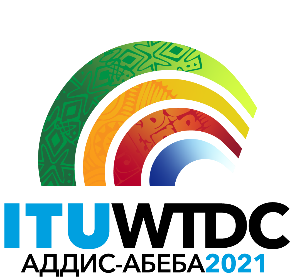 Региональное подготовительное собрание к ВКРЭ-21 для 
Африки (РПС-АФР)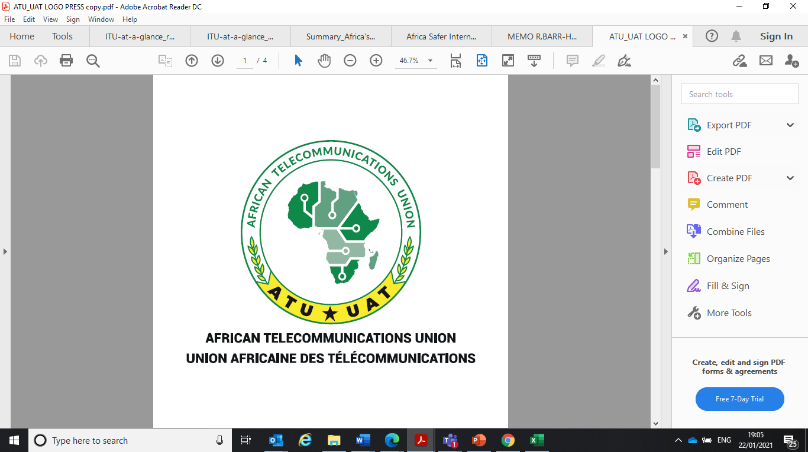 виртуальное собрание 29−30 марта 2021 годаРегиональное подготовительное собрание к ВКРЭ-21 для 
Африки (РПС-АФР)виртуальное собрание 29−30 марта 2021 года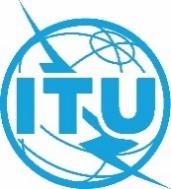 Документ RPM-AFR21/26-RДокумент RPM-AFR21/26-R26 апреля 2021 года26 апреля 2021 годаОригинал:	английский/
французскийОригинал:	английский/
французскийПредседатель Регионального подготовительного собрания к ВКРЭ-21 для Африки (РПС-АФР), организованного МСЭ совместно с АСЭПредседатель Регионального подготовительного собрания к ВКРЭ-21 для Африки (РПС-АФР), организованного МСЭ совместно с АСЭПредседатель Регионального подготовительного собрания к ВКРЭ-21 для Африки (РПС-АФР), организованного МСЭ совместно с АСЭПредседатель Регионального подготовительного собрания к ВКРЭ-21 для Африки (РПС-АФР), организованного МСЭ совместно с АСЭОтчет Председателя РПС-АФРОтчет Председателя РПС-АФРОтчет Председателя РПС-АФРОтчет Председателя РПС-АФР